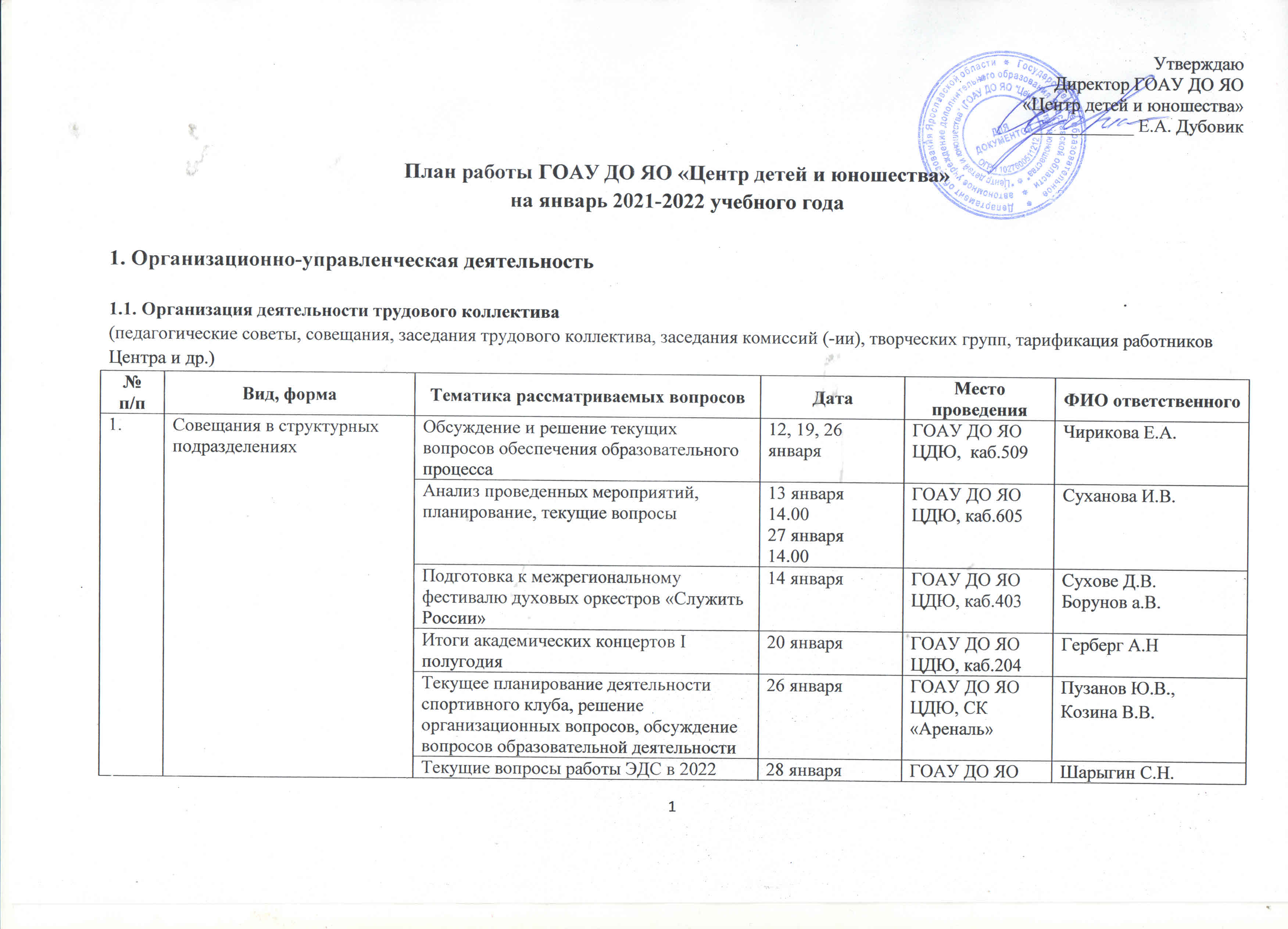 1.2. Нормативно-правовое обеспечение деятельности Центра (положения о мероприятии, об отделе, приказы и др.)1.3. Внутренний контроль (планирует административный работник)2. Образовательная деятельность2.1. Организация учебного процесса (организационные сборы, родительские собрания, открытые занятия, итоговые занятия, спектакли, концерты, учебные экскурсии, видео-занятия, выставки и др.)2.2. Участие детей Центра в мероприятиях различного уровня2.3. Воспитательная работа (в соответствии с программой воспитания)2.4. Обеспечение образовательного процесса (обеспечение педагогом образовательного процесса: информационное, методическое, материально-техническое)2.5. Психолого-педагогическая деятельность (психолого-педагогическое сопровождение, консультирование, просвещение, профилактика, диагностика)3. Непрерывное профессиональное развитие педагогических и административных работников Центра (персональный профессиональный рост педагога)4. Творческие и методические объединения сотрудников Центра (утвержденные приказом)5. Деятельность регионального ресурсного центра6. Областные мероприятия (за рамками деятельности регионального ресурсного центра)7. Методическая деятельность (планирует методист в рамках образовательного процесса, исключая РРЦ)8. Маркетинговая деятельность(рекламная деятельность, разработка имиджевой продукции и др.)9. Другие направления педагогической/образовательной деятельности (музей, сайт и т.д.)10. Финансово-хозяйственная деятельность11. Кадровая работа и делопроизводство12. Обеспечение безопасности и охрана трудаОбсуждение вопросов, связанных с образовательной деятельностьюянварьГОАУ ДО ЯО ЦДЮ, каб.401 Суворова О.В.2.Совещание МО по фортепиано20 январяГОАУ ДО ЯО ЦДЮКуделина И.В.3.Творческая группаРазработка сценария проведения воспитательных мероприятий на февраль 202222 январяГОАУ ДО ЯО ЦДЮДатская Т.Е.Соболева Д.С.Лебедева М.М.4.Творческая группа «Методическая лаборатория»в течение месяца (по отдельному графику)ГОАУ ДО ЯО ЦДЮКузьмина А.А. 5.Совещание педагогов-организаторов ЦДЮв течение месяца(по отдельному графику)ГОАУ ДО ЯО ЦДЮпедагоги-организаторы ЦДЮ6.Индивидуальная работа с руководителями отделений и педагогами дополнительного образованияРешение организационных вопросов при готовке к мероприятиям в течение месяцаГОАУ ДО ЯО ЦДЮ, СК «Ареналь»Пузанов Ю.В.Козина В.В.№ п/пВид, формаСрокиФИО ответственногоРазработка локального акта «Политика ГОАУ ДО ЯО «Центр детей и юношества» в отношении обработки персональных данных»до 20 январяМаслова С.В.Разработка локального акта «Положение о внутреннем контроле и (или) аудите соответствия обработки персональных данных в ГОАУ ДО ЯО «Центр детей и юношества» требованиям законодательства в сфере обработки персональных данных»до 20 январяМаслова С.В.Проект приказа «О создании комиссии и проведении внутреннего контроля в сфере обработки персональных данных». Разработка «План-график мероприятий внутреннего контроля» (приложение к приказу)до 20 январяМаслова С.В.Проект приказа «Перечень сведений конфиденциального характера»до 20 январяМаслова С.В.Внесение изменений в Положение об обработке персональных данных в ЦДЮ в течение месяцаМаслова С.В.Разработка макета положения о структурном подразделении в течение месяцаМаслова С.В.Разработка Программы Производственного контроля в течение месяцаСкибина Л.В.Потехина М.В.№ п/пТема, вид, форма контроляЦель контроляДатаФИО ответственного Форма отражения результатаПроверка журналов25 - 27 январяШарыгин С.Н.отметка о проверке журналаПроверка журналовправильное заполнение27 январяГерберг А.Н.отметка о проверке журналаПроверка журналовпроверка реализации образовательных программдо 30 январяЧирикова Е.А.запись в журналах о проверкеПроверка журналовконтингент, расписание, выполнение ГЗ31 январяСуханова И.В.отметка о проверке журналаПроверка журналовведение журналовв течение месяцаМинеева И.Ю.выполнение ГЗПроверка журналоввыполнение календарно-учебного графика январь Пузанов Ю.В.,
Козина В.В.выполнение ГЗСохранность контингента, соблюдение правил и норм СанПин, расписание, содержание занятия. Посещение занятий в объединениях: компьютерный класс, английский язык качество образовательного процесса, деятельности ПДО13, 14, 17, 18, 24, 25, 27 января(по расписанию)Суханова И.В.информационная справка Деятельность педагогов по использованию на занятиях педагогических технологий, в т.ч. дистанционныхкачество деятельности ПДО13, 14, 17, 18, 24, 25, 27 января(по расписанию)Суханова И.В.совещание отдела информационная справкаИнформация по контингенту, выполнение государственного заданияконтингент, выполнение ГЗдо 31 январяСуханова И.В.Иванова И.П.служебные записки, отчётПосещение занятий педагогов отделения школы коррекции осанкинаполняемость групп январь Пузанов Ю.В.,
Козина В.В.Соответствие спискам групп№ п/пСодержание мероприятияДата, времяМесто проведенияФИО ответственного пед. работникаПрофильный лагерь 3 - 10 январяДетский санаторий «Искра»Глухова М. В.Уханова Т. Г. Новицкая И.А.Борунов А.В. Суховей Д.В.Выступления Концертного духового оркестра с программой для школьников Дзержинского района15 - 25 январяМОУ СШ № 80Борунов А.В. Суховей Д.В.Серяков И.А.Концерт учащихся фортепианного класса для младших хоров «Капельки» и «Росинки»18 январяГОАУ ДО ЯО ЦДЮ, каб.204Куделина И.В.Запись выступления  «Рождественские мелодии» младшего хора «Росинки», (онлайн)19 январяГОАУ ДО ЯО ЦДЮ, каб. 301Барис Ю.О.Корнилова Е.П.Концерт учащихся фортепианного класса для среднего хора «Аллегретто»19 январяГОАУ ДО ЯО ЦДЮ, каб.204Куделина И.В.Конкурс чтецов театра «Луч»19 января 18.00ГОАУ ДО ЯО ЦДЮ, каб.304Потапова Я.Э.Педагоги театра «Луч»Занятие «Старинный Ярославль» в рамках семейно-краеведческого клуба «Загадки древнего города»22 январяГОАУ ДО ЯО ЦДЮ, каб.503 Румянцева И.А.Открытые занятия в группах хореографического коллектива «Забава»23, 26 январяГОАУ ДО ЯО ЦДЮАрхангельская М.В.Спектакль «Помни»25 января09.3012.00зрительный зал ЦДЮХорев Д.В.Овсянникова А.С.Спектакль «Пижама»27 января09.3011.3013.30зрительный зал ЦДЮХорев Д.В.Концерт для начальной школы «Зимние встречи»27 январяМОУ СШ №27, актовый залБарис Ю.О.Украинцева А.Н.Открытое занятие по постановке голоса27 январяГОАУ ДО ЯО ЦДЮ, каб.201Чикина Т.Е.Занятие в рамках реализации семейного социокультурного образовательного проекта «Семья в мире искусства»29 января12.00Центр современного искусства «Дом Муз»Кожохина С.К.Занятие в рамках реализации арт-студией «Синяя птица» социокультурного образовательного проекта «Дедушки и бабушки. Рисуем вместе!» 29 января15.30Центр современного искусства «Дом Муз»Кожохина С.К.Консультирование родителей учащихся образовательных объединений ГОАУ ДО ЯО ЦДЮв течение месяцаГОАУ ДО ЯО ЦДЮ, в дистанционном режиме (соцсети, электронная почта, мессенджеры)педагоги структурных подразделенийВид, форма, наименованиеДата, времяМесто проведенияФИО ответственногоУровень учреждения (внутренние мероприятия Центра, не входящие в план воспитательной работы)Уровень учреждения (внутренние мероприятия Центра, не входящие в план воспитательной работы)Уровень учреждения (внутренние мероприятия Центра, не входящие в план воспитательной работы)Уровень учреждения (внутренние мероприятия Центра, не входящие в план воспитательной работы)Муниципальный уровеньМуниципальный уровеньМуниципальный уровеньМуниципальный уровеньГородской конкурс детского творчества «Помни, чтоб не волноваться, для спасения номер 112» 20 январяМОУ СШ № 39Чикина Т.Е.Региональный уровеньРегиональный уровеньРегиональный уровеньРегиональный уровеньРегиональный эколого-просветительский проект «Марафон экособытий Ярославии»: онлайн-акция «Птичья столовая»23 января11.00 - 12.30ГОАУ ДО ЯО ЦДЮВинник С.В.Датская Т.Е.Скибина Л.В.Фестиваль-конкурс «Русская зима-22»24 январяОн лайнПедагоги ХСОтборочный тур Дельфийских игрв течение месяцауточняетсяПотапова Я.Э.Региональный этап конкурса «Подрост»в течение месяцаГОАУ ДО ЯО ЦДЮСоболева Д.С.Скибина Л.В.Межрегиональный уровеньМежрегиональный уровеньМежрегиональный уровеньМежрегиональный уровеньДетская Лига Дзюдо «Триумф Energy» среди юношей до 15 лет25 - 27 январяг. Самара Пузанов Ю.В., Данилов В.В., Вдовин А.А..Федеральный уровеньФедеральный уровеньФедеральный уровеньФедеральный уровеньФестиваль школьных СМИ январьФакультет журналистики МГУ им. М.В. ЛомоносоваБобровницкая В.Ю.Всероссийский открытый фестиваль народного творчества для детей и юношества «Россия - твоя и моя». 1 дистанционный турянварь г. МоскваБаканова Н.Н.Международный уровеньМеждународный уровеньМеждународный уровеньМеждународный уровеньМеждународный открытый театральный фестиваль «Один день с театром». 1 дистанционный турянварьг. МоскваБаканова Н.Н,№ п/пФорма, наименование мероприятияДатаМесто проведенияУровеньФормат участия (организаторы/участники)ФИО ответственного пед. работникаОбщекультурное и духовно-нравственное направлениеОбщекультурное и духовно-нравственное направлениеОбщекультурное и духовно-нравственное направлениеОбщекультурное и духовно-нравственное направлениеОбщекультурное и духовно-нравственное направлениеОбщекультурное и духовно-нравственное направлениеОбщекультурное и духовно-нравственное направлениеБеседа «День полного освобождения Ленинграда от фашистской блокады»27 январяГОАУ ДО ЯО ЦДЮобъединения организаторСоболева Д.С.Датская Т.Е.Гурьева Г.В.Лебедева М.М.Беседа «Блокадный хлеб»30 январяГОАУ ДО ЯО ЦДЮобъединения организаторВинник С.В.Игровая программа «Тур-маршрут по Городам-героям, Городам воинской славы и Городам трудовой доблести России»январь (по заявкам)ГОАУ ДО ЯО ЦДЮучрежденияорганизаторФилиппова И.С.Игровая программа «Бойцы невидимого фронта»январь (по заявкам)ГОАУ ДО ЯО ЦДЮучрежденияорганизаторОвсянникова А.С.Здоровьесберегающее направлениеЗдоровьесберегающее направлениеЗдоровьесберегающее направлениеЗдоровьесберегающее направлениеЗдоровьесберегающее направлениеЗдоровьесберегающее направлениеЗдоровьесберегающее направлениеПрограмма «Лаборатория безопасности дорожного движения»январь (по отдельному графику) ГОАУ ДО ЯО ЦДЮ, каб.601отделаорганизаторы/ участникиИванова И.П.Онлайн игра «Квиз ПДД – сюрприз»январь (по отдельному графику) ГОАУ ДО ЯО ЦДЮ, каб.615отделаорганизаторы/ участникиИванова И.П.Интерактивная игровая программа по правилам дорожного движения РФ «Вечеринка ПДД»январь (по отдельному графику) ГОАУ ДО ЯО ЦДЮ, каб.615отделаорганизаторы/ участникиИванова И.П.Игровая программа «Не нарушай моих границ»январь (по заявкам)ГОАУ ДО ЯО ЦДЮучрежденияорганизаторОвсянникова А.С.Игровая программа по безопасности жизнедеятельности «Ревизорро»январь (по заявкам)ГОАУ ДО ЯО ЦДЮучрежденияорганизаторБобровская Е.Н.Игровая программа «Экзамен для Кузи»январь (по заявкам)ГОАУ ДО ЯО ЦДЮучрежденияорганизаторКоролева Е.А.Игровая программа «Из дома вышли мы, а там…»январь (по заявкам)ГОАУ ДО ЯО ЦДЮучрежденияорганизаторФилиппова И.С.Интеллектуальное направлениеИнтеллектуальное направлениеИнтеллектуальное направлениеИнтеллектуальное направлениеИнтеллектуальное направлениеИнтеллектуальное направлениеИнтеллектуальное направлениеМузыкальная программа на знание музыкальных произведений «Угадай мелодию»26 январяГОАУ ДО ЯО ЦДЮ, каб 403объединенияорганизаторы/ участникиСеряков И.А. Махов Р.Б.Тренинг «Секреты публичного выступления» для учащихся образовательного объединения «Умелая иголочка» (педагог Ховринцева Г.В.)30 январяГОАУ ДО ЯО ЦДЮобъединенияучастникиХовринцева Г В.«Счастливый снеговик» - конкурс стихов и рисунков 30 январяМОУ СШ № 39объединенияучастникиКорнилова Е.П.Социокультурное и медиокультурное направлениеСоциокультурное и медиокультурное направлениеСоциокультурное и медиокультурное направлениеСоциокультурное и медиокультурное направлениеСоциокультурное и медиокультурное направлениеСоциокультурное и медиокультурное направлениеСоциокультурное и медиокультурное направлениеБеседа «Уроки этикета»12 январяГОАУ ДО ЯО ЦДЮ, каб.301объединенияучастникиБарис Ю.О.Познавательная беседа «Рождественские мелодии» в рамках проекта «Народные традиции родного края»19 январяГОАУ ДО ЯО ЦДЮ, каб.204объединенияучастникиЧикина Т.Е.Игра «День комплиментов» для хоровых коллективов школы № 3924 январяМОУ СШ № 39объединенияучастникиВиноградова О.А.Познавательная беседа «Вместе ярче», посвященная всемирному дню экологического образования26 январяЦДЮобъединенияучастникиГерберг М.Е.Экскурсия в музее истории ЦДЮ «Театр «Луч» - страницы истории»январь (по заявкам)МузейучрежденияорганизаторКапралова Л.П.Экскурсия в музее истории ЦДЮ «Мы входим в будущее, оглядываясь на прошлое…»январь (по заявкам)МузейучреждениеорганизаторКапралова Л.П.ПрофориентацияПрофориентацияПрофориентацияПрофориентацияПрофориентацияПрофориентацияПрофориентацияЭкскурсия в Наноквантум «Знакомство с работой лаборанта химического анализа»22 январяРыбинский филиал ГОАУ ДО ЯО «Центр детско-юношеского технического творчества»  объединенияорганизаторы/участникиСкибина Л.В.Традиционные мероприятия ЦентраТрадиционные мероприятия ЦентраТрадиционные мероприятия ЦентраТрадиционные мероприятия ЦентраТрадиционные мероприятия ЦентраТрадиционные мероприятия ЦентраТрадиционные мероприятия Центра№ п/пВид, форма, наименованиеДатаФИО ответственногоРазработка краткосрочных ДООП 28 январяСоболева Д.С.Датская Т.Е.Разработка и совершенствование учебно-методических и дидактических материалов для обеспечения образовательного процессав течение месяцапедагоги структурных подразделенийПриобретение расходных материалов, инструментов, оборудования для обеспечения образовательного процессав течение месяцапедагоги структурных подразделенийМодернизация ДООП «Звуки музыки»январьШирокова С.А.Шарыгин С.Н.№ п/пВид, форма, наименованиеСрокиМесто проведенияФИО ответственногоПсихологический тренинг для учащихся студии кино и телевидения (педагог Суханова И.В.) 10 января16.00ГОАУ ДО ЯО ЦДЮ, каб.605 Мешкова Е.В.Индивидуальные коррекционно-развивающие занятия с детьми 5-6 лет10 - 31 январяГОАУ ДО ЯО ЦДЮ, каб.124, 603 Чистова А.В.Психологическое занятие по интернет-безопасности для учащихся образовательного объединения «Робототехника» (педагог Плошкин С.С.)14 января14.30ГОАУ ДО ЯО ЦДЮ, каб.615Мешкова Е.В.Профориентационные занятия для учащихся образовательного объединения «Эрудит» (педагог Скибина Л.В.)27 января14.30ГОАУ ДО ЯО ЦДЮ,каб. 312 Мешкова Е.В.Психологический тренинг для учащихся компьютерного класса по программе «Первооткрыватель» (педагог Позднина Н.Д.)22 января11.00ГОАУ ДО ЯО ЦДЮ, каб.505Мешкова Е.В.Психологические консультации с учащимися ЦДЮ в течение месяцаГОАУ ДО ЯО ЦДЮ, каб.411 Мешкова Е.В.№ п/пВид, форма, наименованиеСрокиМесто проведенияФИО пед. работникаФИО, осуществляющего методическое сопровождениеОбучениеОбучениеОбучениеОбучениеОбучениеОбучениеКорпоративное обучение п.д.о. ГОАУ ДО ЯО «Центр детей и юношества»13, 20, 27 января10.30ГОАУ ДО ЯО ЦДЮ, каб.605Махов Р.Б., Серяков И.А., Назарова С.А., Иванова И.П., Новоселова Н.Н., Кузьмина А.А.,Мешкова Е.В. Датская Т.Е., Лебедева М.М., Калашникова Е.Н.Арт-терапевтическая сессия «Метафорическое пространство. Арт-терапевтическая технология «Окно моей души» в рамках программы «Профилактика синдрома эмоционального выгорания на основе эко-средовой арт-терапии» для педагогических сотрудников ЦДЮ14 январяГОАУ ДО ЯО ЦДЮКапралова Л.П.Кожохина С.К.НЦРДО «Педагог по ментальной арифметике»в течение месяцаГОАУ ДО ЯО ЦДЮ дистанционноЛебедева М.М.Театральные мастерские. Курс «Драматургия»январьГОАУ ДО ЯО ЦДЮ дистанционноБаканова Н.Н.АттестацияАттестацияАттестацияАттестацияАттестацияАттестацияАттестация педагогических работников ГОАУ ДО ЯО ЦДЮянварьГУ ЯО ЦОИККОРумянцева И.А. Саликова Е.А.Буланова Е.В.Аттестация педагогических работников ГОАУ ДО ЯО ЦДЮянварьГУ ЯО ЦОИККОКоткова Н.Ю.Герберг А.Н., Буланова Е.В.Обобщение и распространение опыта (публикации, выступления и др.)Обобщение и распространение опыта (публикации, выступления и др.)Обобщение и распространение опыта (публикации, выступления и др.)Обобщение и распространение опыта (публикации, выступления и др.)Обобщение и распространение опыта (публикации, выступления и др.)Обобщение и распространение опыта (публикации, выступления и др.)Размещение методических материалов в интернет-магазине сайта ЦДЮянварьГОАУ ДО ЯО ЦДЮпедагогические работники ОТСИХорев Д.В.Бобровская Е.Н.Сборник сценариев игровых программ по безопасности «Пятерка по безопасности»январьГОАУ ДО ЯО ЦДЮОвсянникова А.С.,Филиппова И.С.,Королева Е.А.Хорев Д.В.Участие в конкурсах, проектах, программах, инновационной деятельностиУчастие в конкурсах, проектах, программах, инновационной деятельностиУчастие в конкурсах, проектах, программах, инновационной деятельностиУчастие в конкурсах, проектах, программах, инновационной деятельностиУчастие в конкурсах, проектах, программах, инновационной деятельностиУчастие в конкурсах, проектах, программах, инновационной деятельностиРежиссерская лаборатория в рамках Областного образовательного проекта «Театральная академия»январьГОАУ ДО ЯО ЦДЮБаканова Н.Н.№ п/пВид, форма, наименованиеДатаФИО пед. работника и формат участия (организатор/участник)Творческий Клуб сотрудников ЦДЮ «Желтая пятница» («Литературная гостиная»)12 январяКожохина С.К. организатор, Бобровская Е.Н., Мигурская И.М., Сафонова С.Е., Смирнова М.В. участникСообщество педагогов и сотрудников ЦДЮ «Мастерская ПРОдвижение». Психологический тренинг «Тренинг доверия»21 января11.00Мешкова Е.В. Овсянникова А.С.,Филиппова И.С.,Королева Е.А.№ п.п.Виды деятельности, планируемые мероприятияСрокиФИО ответственного1. Планово-аналитическая и мониторинговая деятельность РРЦ1. Планово-аналитическая и мониторинговая деятельность РРЦ1. Планово-аналитическая и мониторинговая деятельность РРЦ1. Планово-аналитическая и мониторинговая деятельность РРЦ1.1.Мониторинг количества отрядов ЮИД и участие их в муниципальных, региональных мероприятияхдо 20 январяВишневская Г.В.1.2.План работы РРЦ на февраль 2022 г.до 20 январяСуворова О.В.1.2.План работы РРЦ на февраль 2022 г.до 25 январяПузанов Ю.В.1.2.План работы РРЦ на февраль 2022 г.в течение месяцаХорев Д.В.1.3.Творческая группа по разработке онлайн-мероприятий регионального проекта «Марафон экособытий Ярославии» на февраль 202220 января 14.00Винник С.В.Гурьева Г.В.Лебедева М.М.1.4.План областных мероприятий на февраль 2022 г.до 25 январяПузанов Ю.В1.4.План областных мероприятий на февраль 2022 г.27 январяМинеева И.Ю.1.4.План областных мероприятий на февраль 2022 г.в течение месяцаСуворова О.В.1.5.Отчет о проведении регионального эколого-просветительского проекта «Марафон экособытий Ярославии»28 январяВинник С.В.Гурьева Г.В. 1.6.Подготовка материалов для доклада Правительства Ярославской области «О состоянии и охране окружающей среды Ярославской области» (раздел «Экологическое образование. Просвещение и воспитание»)27 январяМинеева И.Ю.1.7.Комплексное профилактическое мероприятие «Внимание! Дети!»:сбор и обработка информационных (статистических) данных, полученных из муниципальных органов управления образованием, статистическая и информационная справки по итогам Мероприятия (направляются специалисту ДО ЯО, курирующему данное направление и в муниципальные органы управления образованием)в течение месяцаВишневская Г.В.Назарова С.А.1.8.Разработка Календаря событий Ярославского отделения РДШ на январь-май, июнь-август, сентябрь-декабрь текущего годав течение месяцаХорев Д.В.Бобровницкая В.Ю.1.9.Отчет о работе РРЦ по данному направлениюв течение месяцаХорев Д.В.1.10.Ведение рейтинга участников Ярославского отделения РДШв течение месяцаХорев Д.В.Королева Е.А.1.11.Мониторинг реализации мероприятий Ярославского отделения РДШв течение месяцаХорев Д.В.Бобровницкая В.Ю.1.12.Сбор и анализ информации об участии муниципальных образовательных организаций во всероссийских мероприятиях и проектах РДШ в течение месяцаХорев Д.В.1.13.Региональные «Классные встречи» в рамках Всероссийского проектав течение месяцаХорев Д.В.Овсянникова А.С.1.14.Подготовка аналитических справок, отчётов по курируемым вопросамв течение месяца (по запросу ДО ЯО)Суворова О.В.1.15.Подготовка аналитических справок, отчётов по курируемым вопросамв течение месяца (по запросу)Пузанов Ю.В.1.16.Мониторинг ШСК Ярославской областив течение месяцаСафарова А.К.1.17.Аналитическая справка-отчёт РРЦ за 2021 годянварьМельникова А.К.1.18.Отчет по творческим мероприятиям для подростков 14-18 летянварьСуворова О.В.1.19.Аналитическая справка о реализации в Ярославской области дополнительных общеобразовательных общеразвивающих программ по направлению «Вокал и хоровое пение»январьСуворова О.В.1.20.Информационно-аналитические справки для департамента образованияв течение месяца (по запросу ФЦДО)Минеева И.Ю.1.21.Отчет о деятельности Экостанции в течение месяца (по запросу ФЦДО)Винник С.В.Минеева И.Ю.Сатина З.Ф.1.22.Статистические данные об участии обучающихся Ярославской области во Всероссийских мероприятиях (по плану ФЦДО)в течение месяца (по запросу ФЦДО) Винник С.В.Лебедева М.М.Минеева И.Ю.2. Формирование банка данных, выявление, изучение, обобщение и распространение передового опыта педагогов по направлению работы РРЦ2. Формирование банка данных, выявление, изучение, обобщение и распространение передового опыта педагогов по направлению работы РРЦ2. Формирование банка данных, выявление, изучение, обобщение и распространение передового опыта педагогов по направлению работы РРЦ2. Формирование банка данных, выявление, изучение, обобщение и распространение передового опыта педагогов по направлению работы РРЦ2.1.Ведение и обновление рубрики «Методические материалы» на странице сайта  в течение месяцаВишневская Г.В.Назарова С.А.2.2.Ведение рейтинга образовательных организаций – участников Ярославского отделения РДШв течение месяцаХорев Д.В.Королева Е.А.2.3.Мониторинг наличия первичных ячеек РДШ в образовательных организациях муниципальных образованийв течение месяцаХорев Д.В.Филиппова И.С.2.4.Исследовательская и проектная деятельность (по результатам регионального этапа Всероссийского конкурса юных исследователей окружающей среды и «Моя малая родина: природа, культура, этнос»))в течение месяцаГурьева Г.В.Датская Т.Е.2.5.Эколого-просветительская деятельностьв течение месяца Гурьева Г.В.Соболева Д.С.Лебедева М.М.2.6.Практическая природоохранная деятельность, волонтерствов течение месяца (по мере поступления информации)Кребс Е.В.Сатина З.Ф.Калашникова Е.Н.2.7.Формирование банка данных - участников регионального проекта «Марафон экособытий Ярославии»в течение месяцаГурьева Г.В.Лебедева М.М.2.8.Распространение передового опыта по естественнонаучному направлению в Ярославской области в течение месяца (по мере поступления информации)Винник С.В.Гурьева Г.В.Датская Т.Е.Калашникова Е.Н.Сатина З.Ф.2.9.Сбор материалов с обобщением опыта работы участников РДШ и педагогических работников по данному направлению для сборника методических материалов «Портфель лидера РДШ. Выпуск 4»январьХорев Д.В.Бобровницкая В.Ю.2.10.Распространение опыта по направлению художественное творчество в Ярославской областиянварьСуворова О.В.2.11.Всероссийский реестр школьных спортивных клубов – обновление информации о ШСК Ярославской области, направление информации в Федеральный государственное бюджетное учреждение «Федеральный центр организационно-методического обеспечения физического воспитания»январь Сафарова А.К.2.12.Формирование базы данных одаренных детей – предоставление информации о победителях и призёрах региональных спортивно-массовых мероприятийянварьСафарова А.К.Мельникова А.Н.3. Взаимодействие с кураторами в районах, специалистами организаций дополнительного образования и партнерами3. Взаимодействие с кураторами в районах, специалистами организаций дополнительного образования и партнерами3. Взаимодействие с кураторами в районах, специалистами организаций дополнительного образования и партнерами3. Взаимодействие с кураторами в районах, специалистами организаций дополнительного образования и партнерами3.1.Реализация просветительского проекта «Школа счастья» (образовательный подпроект «Экологический вектор»): взаимодействие с МАУ «Ярославский зоопарк», встречи-занятия с учащимися ОЭО16 января24 январяВинник С.В.Гурьева Г.В.Соболева Д.С.3.2.Взаимодействие с ФГБОУ ВО «Ярославская государственная сельскохозяйственная академия»18 январяВинник С.В.Сатина З.Ф.3.3.Взаимодействие и сотрудничество со специалистами муниципальных органов управления власти, курирующими направление «Профилактика детского дорожно-транспортного травматизма», РЦ по ПДДТТ МО в течение месяцаВишневская Г.В.Плошкин С.С.Назарова С.А.Кузьмина А.А.3.4.Взаимодействие и сотрудничество с сотрудниками УГИБДД УМВД МО и ЯО в течение месяцаВишневская Г.В.Плошкин С.С.Назарова С.А.Кузьмина А.А.3.5.Взаимодействие с департаментом лесного хозяйства Ярославской областив течение месяцаМинеева И.Ю.Калашникова Е.Н.3.6.Образовательная программа для активистов и лидеров РДШ совместно со специалистами кафедры социальной педагогики и организации работы с молодёжью Ярославского государственного педагогического университета имени К.Д. УшинскогоянварьХорев Д.В.Бобровницкая В.Ю.3.7.Образовательный интенсив для участников регионального детского совета и регионального медиав-центра совместно со специалистами кафедры социальной педагогики и организации работы с молодёжью Ярославского государственного педагогического университета имени К.Д. УшинскогоянварьХорев Д.В.Бобровницкая В.Ю.3.8.Информационное и консультативное сопровождение педагогических работников и ответственных по мероприятиям, проводимым в данном направленииянварьСуворова О.В.3.9.Совещание в режиме видео-конференц-связи «Особенности организации спортивных мероприятий в 2022 году, план работы на 2022 год»январьПузанов Ю.В.3.10.Оказание индивидуальных консультаций по вопросам подготовки и участия в мероприятияхянварьСафарова А.К.Мельникова А.Н.3.11.Взаимодействие с АНО «ШБЛ «КЭС-БАСКЕТ»январьМельникова А.Н.3.12.Сотрудничество со спортивными федерациямиянварьМельникова А.Н.Сафарова А.К.3.13.Сотрудничество со спортивными школами Ярославской областиянварьМельникова А.Н.Сафарова А.К.4. Организация и проведение областных массовых мероприятий для обучающихся Ярославской области4. Организация и проведение областных массовых мероприятий для обучающихся Ярославской области4. Организация и проведение областных массовых мероприятий для обучающихся Ярославской области4. Организация и проведение областных массовых мероприятий для обучающихся Ярославской области4.1.Региональный этап Всероссийского юниорского лесного конкурса «Подрост»до 11 января 11 - 28 январяСоболева Д.С.Калашникова Е.Н.4.2.Региональный этап Всероссийского конкурса экологических проектов «Волонтеры могут всё»11 - 31 январяСоболева Д.С.4.3.Региональный эколого-просветительский проект «Марафон экособытий Ярославии»12 - 31 января (дистанционно)Гурьева Г.В.Винник С.В.Лебедева М.М.4.4.Региональный этап Российского национального юниорского водного конкурсадо 15 январяГурьева Г.В.4.5.Областной фотоконкурс «Заметная семья» до 28 январяВишневская Г.В.4.6.Акция «Я пассажир!»до 28 январяВишневская Г.В.Кузьмина А.А.4.7.Акция «Я яркий! А ты?»до 28 январяВишневская Г.В. Кузьмина А.А.4.8.Акция «Виртуальное обращение к водителям: Внимание! Детидо 28 январяВишневская Г.В.Кузьмина А.А..4.9.Областная профилактическая акция «Пешеход! Внимание, переход!»в течение месяцаВишневская Г.В.Кузьмина А.А.4.10.Областной слёт юных инспекторов движения образовательных организаций ЯОв течение месяцаВишневская Г.В.Плошкин С.С.4.11.Областная интеллектуально-развивающая онлайн-игра «Квиз ПДД-Сюрприз»в течение месяца (по заявкам)Вишневская Г.В.Иванова И.П.4.12.Интерактивная игровая программа по правилам дорожного движения «Вечеринка ПДДв течение месяца (по заявкам)Вишневская Г.В.Иванова И.П.4.13.Региональные «Классные встречи» в рамках Всероссийского проектав течение месяцаХорев Д.В.Овсянникова А.А.4.14.Региональный этап Всероссийского конкурса Био Топ ПРОФИ (для педагогов)в течение месяцаСоболева Д.С.4.15.Областной фестиваль школьных лесничествв течение месяцаКалашникова Е.Н.4.16.Реализация мероприятий Календаря событий Ярославского отделения РДШ на январь – май и на сентябрь –декабрь 2022 г.январьХорев Д.В.Бобровницкая В.Ю.4.17.Реализация мероприятий Календаря событий Ярославского отделения РДШ на июнь - август – проект «Лето на 5!»январьХорев Д.В.,Бобровницкая В.Ю.4.18.Региональный этап Всероссийского проекта «РДШ – территория самоуправления»январьХорев Д.В.,Бобровницкая В.Ю.4.19.Фестиваль «ИграКЛАСС»январьХорев Д.В.4.20.Региональный диалог-фестиваль «МЫ – КОМАНДА РДШ76» январьХорев Д.В.Бобровницкая В.Ю.4.21.Областной фестиваль детско-юношеской журналистики «МЕДИА-КРОСС»январьБобровницкая В.Ю.4.22.Региональная премия «Звезда РДШ76»январьХорев Д.В.Бобровницкая В.Ю.4.23.Форум общественных детско-юношеских организаций Ярославской области «РДШ – территория актива»январьХорев Д.В.4.24.Региональный квест, посвященный дню туристического маршрута «Золотое кольцо России»январьХорев Д.В.4.25.Зимний фестиваль РДШ76январьХорев Д.В.4.26.Профильная смена «Кубок РДШ. СМЕНА на ПЯТЬ»январьХорев Д.В.4.27.Областной этап Всероссийского конкурса юных чтецов «Живая классика»январьСуворова О.В.4.28.XXII областной фестиваль детского и юношеского художественного творчества «Радуга»январьСуворова О.В.4.29.XV областная детская конференция «Открытие юных»январьСуворова О.В.4.30.Межрегиональный фестиваль духовых оркестров и ансамблей «Служить России»январьСуворова О.В. Шарыгин С.Н.4.31.Фестиваль школьных хоров «Русская зима - 2022»январьСуворова О.В. Герберг А.Н.4.32.Областной образовательный проект «Театральная академия»январьСуворова О.В.Баканова Н.Н.4.33.Дивизиональный этап Чемпионата Школьной баскетбольной лиги «КЭС-БАСКЕТ» в Ярославской области среди команд общеобразовательных организаций сезона 2021-2022 гг.  январьМельникова А.Н.4.34.Дивизиональный этап Чемпионата Школьной баскетбольной лиги «КЭС-БАСКЕТ» в Ярославской области среди команд общеобразовательных организаций сезона 2021-2022 гг.  январьМельникова А.Н.4.35.Дивизиональный этап Чемпионата Школьной баскетбольной лиги «КЭС-БАСКЕТ» в Ярославской области среди команд общеобразовательных организаций сезона 2021-2022 гг.  январьМельникова А.Н.4.36.Региональные соревнования школьных спортивных клубов Ярославской области по лыжным гонкам и биатлонуянварьСафарова А.К.5. Организация участия обучающихся ЯО во всероссийских мероприятиях5. Организация участия обучающихся ЯО во всероссийских мероприятиях5. Организация участия обучающихся ЯО во всероссийских мероприятиях5. Организация участия обучающихся ЯО во всероссийских мероприятиях5.1.Всероссийские тематические мероприятия в рамках Календаря единых действий РДШв течение месяцаХорев Д.В.5.2.Всероссийский проект «Я познаю Россию. Прогулки по стране»январьХорев Д.В.5.3.Всероссийский проект «Экотренд»январьХорев Д.В.5.4.Всероссийский проект «Медиацентры РДШянварьХорев Д.В.5.5.Всероссийский проект «Школьный музей»январь Хорев Д.В.5.6.Всероссийский конкурс «Добро не уходит на каникулы»январьХорев Д.В.5.7.Всероссийский проект «Впорядке»январьХорев Д.В.5.8.Всероссийский проект «Здоровье с РДШ»январьХорев Д.В.5.9.Всероссийский проект «Игротека»январьХорев Д.В.5.10.Всероссийские соревнования по русскому силомеру «Сила РДШ»январьХорев Д.В.5.11.Профильная смена «Большой школьный пикник»январьХорев Д.В.5.12.Всероссийский конкурс «Лига вожатых»январьХорев Д.В.5.13.Всероссийский конкурс ораторского мастерства «Лига ораторов»январьХорев Д.В.5.14.Всероссийский турнир по шахматам на кубок РДШянварьХорев Д.В.5.15.Всероссийский проект «Классный час. Перезагрузка»январьХорев Д.В.5.16.Всероссийский проект Киберспортивная лига РДШянварьХорев Д.В.5.17.Отправки на всероссийские профильные смены по результатам участия во всероссийских конкурсах и проектах РДШв течение месяца (по вызову оргкомитетов всероссийских мероприятий)Хорев Д.В.6. Содействие повышению профессионального мастерства педагогических работников региона по направлению работы РРЦ6. Содействие повышению профессионального мастерства педагогических работников региона по направлению работы РРЦ6. Содействие повышению профессионального мастерства педагогических работников региона по направлению работы РРЦ6. Содействие повышению профессионального мастерства педагогических работников региона по направлению работы РРЦ6.1.Семинар для руководителей отрядов юных инспекторов движения ОО ЯОв течение месяцаВишневская Г.В.6.2.Участие в семинарах, вебинарах, курсах повышения квалификации, круглых столах по вопросам БДДв течение месяца (по отдельному плану)Вишневская Г.В.6.3.Инструктивно-методические совещания для педагогических работниковв течение месяцаХорев Д.В.6.4.Организация и проведение вебинаров, круглых столов и др. мероприятий с педагогическими работникамив течение месяцасотрудники РРЦ,специалисты(по согласованию)6.5.Методические консультации педагогическим работникамв течение месяца (по предварительным заявкам)сотрудники РРЦ РДШ6.6.Содействие в размещении методических материалов педагогических работников региона на сайте Корпоративного университета РДШ в течение месяцаБобровницкая В.Ю.6.7.Привлечение педагогов области к участию во всероссийских, межрегиональных онлайн-семинарах, вебинарах по естественнонаучному направлению в течение месяца (в соответствии с поступающими предложениями)Винник С.В.Гурьева Г.В.Минеева И.Ю.6.8.Консультирование педагогов Ярославской области по направлениям:- проектно-исследовательская деятельность школьников;- эколого-просветительская деятельность;- практическая природоохранная деятельность;-приемы озеленения территорий образовательных организацийв течение месяцаВинник С.В.Гурьева Г.В.Датская Т.Е.Калашникова Е.Н.Кребс Е.В.Сатина З.Ф.7. Методическое сопровождение деятельности РРЦ (разработка методических материалов, программ, проектов и т.п.)7. Методическое сопровождение деятельности РРЦ (разработка методических материалов, программ, проектов и т.п.)7. Методическое сопровождение деятельности РРЦ (разработка методических материалов, программ, проектов и т.п.)7. Методическое сопровождение деятельности РРЦ (разработка методических материалов, программ, проектов и т.п.)7.1.Творческая группа «Лаборатория безопасности»10 января 11.00Иванова И.П. 7.2.Разработка пакета документов для проведения Межрегионального фестиваля духовых оркестров «Служить России»до 14 январяБорунов А.В. Суховей Д.В.Шарыгин С.Н.7.3.Разработка дополнительных общеобразовательных программ:-  «Основы ландшафтного дизайна»- «Занимательная физиология человека и животных»27 январяВинник С.В., Сатина З.Ф.7.4.Разработка рекомендаций к региональному этапу Российского национального водного конкурса28 январяГурьева Г.В.7.5.Разработка Положений, методических рекомендаций по проведению областных массовых мероприятий в рамках реализации плана работы регионального отделения РДШ ЯОв течение месяцаХорев Д.В.Бобровницкая В.Ю.7.6.Оказание методической помощи в разработке и реализации проектов, сценариев, программ и др. методической продукции для проведения мероприятий в муниципальных образовательных организациях, реализующих план работы Ярославского отделения РДШв течение месяцаХорев Д.В.Бобровницкая В.Ю.Королева Е.А.Овсянникова А.С.7.7.Разработка методических материалов в помощь организаторам мероприятий Календаря событий Ярославского отделения РДШв течение месяцаСотрудники РРЦ РДШ7.8.Разработка образовательного проекта «Региональная школа ЮИД Ярославии»в течение месяцаВишневская Г.В.Плошкин С.С.7.9.Разработка нормативных документов (приказов, положений, финансовой документации) для организации и проведения региональных мероприятий естественнонаучной направленности (согласно плану проведения мероприятий и ГЗ на 2022 год)в течение месяцаМинеева И.Ю.Кураторы мероприятий7.10.Выпуск сборника методических материалов «Портфель лидера РДШ. Выпуск 4»январьХорев Д.В.Бобровницкая В.Ю.7.11.Разработка положений, информационных писем и прочих документов по направлению деятельностиянварьСуворова О.В.7.12.Взаимодействие со специалистами, координирующими работу по направлению РРЦ в муниципальных образованиях Ярославской области, консультирование специалистов по направлениюянварьСуворова О.В.8. Информационное сопровождение деятельности РРЦ 8. Информационное сопровождение деятельности РРЦ 8. Информационное сопровождение деятельности РРЦ 8. Информационное сопровождение деятельности РРЦ 8.1.Семинар-совещание специалистов муниципальных органов управления образованием по организациидо 15 январяВишневская Г.В.8.2.Обновление содержания сайта Ярославского отделения РДШ – www.rdsh76.ruв течение месяцаХорев Д.В.Бобровницкая В.Ю.8.4.Выпуск газеты «76 в ТРЕНДЕ»в течение месяцаХорев Д.В.Бобровницкая В.Ю.8.5.Создание видеорепортажей и видеосюжетов о деятельности Ярославского отделения РДШв течение месяцаХорев Д.В.Бобровницкая В.Ю.8.6.Организация работы детского медиа-центра Ярославского отделения РДШв течение месяца (по расписанию занятий образовательного объединения)Хорев Д.В.Бобровницкая В.Ю.8.7.Организация работы регионального детского совета Ярославского отделения РДШв течение месяца (по расписанию занятий образовательного объединения)Хорев Д.В.8.8.Информирование педагогических работников, курирующих деятельность РДШ в образовательных организациях Ярославской области о работе Ярославского отделения РДШв течение месяцаХорев Д.В.Бобровницкая В.Ю.8.9.Ведение групп по направлениям деятельности РРЦ в соц. сетях (размещение текущей информации о мероприятиях, деятельности, фотографий и др.)в течение месяцаответственные в РРЦ8.10.Предоставление информации и материалов по направлениям деятельности РРЦ для размещения на сайте ГОАУ ДО ЯО «Центр детей и юношества»в течение месяцаответственные в РРЦ8.11.Подготовка пресс-релизов, пост-релизов  о мероприятиях художественной направленности, фотоотчётянварьСуворова О.В.8.12.Информационная поддержка областных спортивно массовых мероприятий январьСафарова А.К.Мельникова А.Н.8.13.Рассылка информации по линии РРЦ январьСафарова А.К.Мельникова А.Н.8.14.Информирование муниципальных органов управления образования и образовательных организаций о проведении областных мероприятий естественнонаучной направленностиянварьМинеева И.Ю.кураторы региональных мероприятий 8.15.Информирование образовательных организаций Ярославской области о нормативных правовых документах федерального и регионального уровней, регламентирующих осуществление образовательной деятельности естественнонаучной направленности январь (по мере поступления информации)Винник С.В.Гурьева Г.В.Датская Т.Е.Минеева И.Ю.8.16.Информирование муниципальных органов управления образования и образовательных организаций о проведении Всероссийских мероприятий естественнонаучной направленностиянварь (по мере поступления информации)Винник С.В.Гурьева Г.В.Датская Т.Е.Кребс Е.В.Минеева И.Ю.Соболева Д.С.8.18.Информационная поддержка всероссийских массовых мероприятий для обучающихся, организуемых Федеральным детским эколого-биологическим центром:- Обновление и поддержка страницы на сайте ЦДЮ с нормативными документами (или ссылками) всероссийских мероприятий.- Рассылки информации, поступающей из ФДЭБЦ по всероссийским мероприятиям в муниципальные районы, образовательные учреждения ЯО (электронная почта)январь (по мере поступления информации)Датская Т.Е.Минеева И.Ю.№ п/пВид, форма, наименованиеСрокиМесто проведенияФИО ответственного№ п/пУровень, вид, форма, наименованиеСрокиАдресатФИО пед. работника и формат участия(организатор/участник)Информационно-методическая деятельностьИнформационно-методическая деятельностьИнформационно-методическая деятельностьИнформационно-методическая деятельностьИнформационно-методическая деятельность1.Сбор и анализ информации по модернизации и разработке общеразвивающих программ естественнонаучной направленности реализуемые в отделе экологического образования в новом 2022-2023 учебном году28 январяпедагоги ОЭОВинник С.В., организатор2.Сбор материала по темам «Обучение с применением ДОТ и ЭО», «Программы сетевого взаимодействия»в течение месяцаМаслова С.В., участник3.Информирование сотрудников отдела о конкурсах и проектах, курсах повышения квалификацииянварьсотрудники ОТСИБобровницкая В.Ю., организаторОрганизационно-методическая деятельностьОрганизационно-методическая деятельностьОрганизационно-методическая деятельностьОрганизационно-методическая деятельностьОрганизационно-методическая деятельность1.Разработка формы, структуры и содержания занятий в рамках корпоративного обучения педагогов дополнительного образования ГОАУ ДО ЯО ЦДЮянварьПедагогические работники ГОАУ ДО ЯО ЦДЮБуланова Е.В.Маслова С.В.Сафонова С.Е.Смирнова М.В.Разработка методических продуктовРазработка методических продуктовРазработка методических продуктовРазработка методических продуктовРазработка методических продуктов1.Памятка «Основные направления совершенствования дополнительных образовательных общеразвивающих программ естественнонаучной направленности» (на основе методических рекомендаций по созданию Экостанции)14 январяпедагоги ОЭОВинник С.В.Оказание методической помощи, методическое сопровождение педагогических работников и наставничествоОказание методической помощи, методическое сопровождение педагогических работников и наставничествоОказание методической помощи, методическое сопровождение педагогических работников и наставничествоОказание методической помощи, методическое сопровождение педагогических работников и наставничествоОказание методической помощи, методическое сопровождение педагогических работников и наставничество1.Оказание методической помощи в написании ДООПянварь (по запросу)педагогические работники ГОАУ ДО ЯО ЦДЮБуланова Е.В.Маслова С.В.Сафонова С.Е.Смирнова М.В.2.Консультирование по работе в ПФДОянварь (по запросу)педагогические работники ГОАУ ДО ЯО ЦДЮБуланова Е.В.Сафонова С.Е.Смирнова М.В.3.Оказание консультативной помощи в рамках функционалаянварь (по запросу)педагогические работники ГОАУ ДО ЯО ЦДЮБуланова Е.В.Сафонова С.Е.Смирнова М.В.Маслова С.В.4.Консультации по разработке и корректировке дополнительных образовательных общеразвивающих программ естественнонаучной направленностив течение месяцапедагоги ОЭОВинник С.В.Обучение кадровОбучение кадровОбучение кадровОбучение кадровОбучение кадров1.Программа корпоративного обучения п.д.о. ГОАУ ДО ЯО «Центр детей и юношества»13, 20, 27 января10.30педагогические работники ГОАУ ДО ЯО ЦДЮМаслова С.В.Буланова Е.В.Сафонова С.Е.2.Программа корпоративного обучения «Профилактика синдрома эмоционального выгорания на основе эко-средовой арт-терапии»для педагогических работников дополнительного образования ЦДЮ14 январяГОАУ ДО ЯО ЦДЮ, каб.114Кожохина С.К.№ п/пВид, форма, наименованиеСрокиАдресатФИО ответственногоПодготовка духовым оркестром рекламной концертной программы для учащихся школ Дзержинского района 3 - 10 январяучащиеся МОУ СШ № 80Борунов А.В. Суховей Д.В.Разработка, сведение и согласование афиши репертуара театра «Луч» на январьдо 10 январяГОАУ ДО ЯО ЦДЮБаканова Н.Н.Реклама проектов (создание тизеров, афиш, написание постов), составление программок, работа со зрителямив течение месяцаГОАУ ДО ЯО ЦДЮБаканова Н.Н.Потапова Я.Э.№ п/пПланируемая работаСрокиМесто проведенияФИО ответственногоПредоставление информации и материалов (о мероприятиях, отделе) для размещения на сайте ГОАУ ДО ЯО «Центр детей и юношества»в течение месяцаГОАУ ДО ЯО ЦДЮответственные в структурных подразделенияхВедение групп отделов в соц. сетяхв течение месяцаГОАУ ДО ЯО ЦДЮответственные в структурных подразделенияхРабота с навигаторомв течение месяцаГОАУ ДО ЯО ЦДЮответственные в структурных подразделенияхРабота с аккаунтами ЦДЮ в социальных сетях, работа с сайтом ЦДЮянварьГОАУ ДО ЯО ЦДЮБобровницкая В.Ю., Иванов А.И., Макарова Т.В., Филиппова И.С.№ п/пВид, форма, наименованиеСрокиФИО ответственногоРемонт в складе каб 102, оборудование стеллажами10-16 января Ромицын К.А.Уборка из фойе, зрительного зала, кабинета 303, коридоров новогодних декораций15-25 январяРомицын К.А.Ремонт подсобного помещения для оборудования по ПДД25-30 января Ромицын К.А.Хранение и учет материальных ценностей, оформление заявок на ремонтные работы в административно-хозяйственный отдел, участие в инвентаризации материальных ценностей, поддержание санитарного состояния в кабинетахв течение месяцапедагоги ОТТЗаключение договоров на ремонт муз. аппаратуры в течение месяцаШумилов Е.В.Уход за комнатными растениями, разбор семян грунтовых растенийв течение месяцаДатская Н.В., Михальцова О.В.Обновление уборочного инвентаряв течение месяцаНовикова Т.К.Оформление договора на вешалки для здания литер Бв течение месяцаПотехина М.В.Изготовление дубликатов ключейв течение месяцаПотехина М.В.Приобретение на замену перегоревших ламп осветительной арматуры искусственного освещения с целью соблюдения нормативных требований на рабочих местахв течение месяцаРомицын К.А.Покупка моющих и дезинфицирующих средств для уборки и профилактической дезинфекции всех помещений учреждения в течение месяцаНовикова Т.К.Закупка материалов для проведения текущих ремонтов силами сотрудниковв течение месяцаРомицын К.А.Маркировка учебной мебелив течение месяцаПотехина М.В.Покупка средств дезинфекции для рук для автоматических санитайзеровв течение месяцаНовикова Т.К.Согласование сметной стоимости ремонта фасадав течение месяцаРомицын К.А.Устройство снежной горкив течение месяцаРомицын К.А.Уборка снега силами подрядчикав течение месяцаРомицын К.А.№ п/пВид, форма, наименованиеСрокиФИО ответственногоПредоставление информации о выполнении квоты для приёма на работу инвалидовдо 15 январяПерепечина Е.Н.Сдача табелей учета рабочего времени на всех сотрудников25, 30 январяПерепечина Е.Н.Подготовка информации для ежегодных отчетов 1-ДОянварьПерепечина Е.Н.Подготовка отчетов (информации для отчетов) по требованию высшего руководства, Департамента образованияянварь по запросуПерепечина Е.Н.Усанова Л.Г.Оформление сведений о потребности в работниках, наличии свободных рабочих мест (вакантных должностях)январь (при наличии)Перепечина Е.Н.Плановая проверкаянварьПерепечина Е.Н.Информация о численности работниковянварьПерепечина Е.Н.Усанова Л.Г.Информация о юбилейных работниковянварьПерепечина Е.Н.Усанова Л.Г.Предоставление сведений в Пенсионный фонд по электронным трудовым книжкамянварьУсанова Л.Г.Работа с программой АСИОУ для внесения отчетов аттестуемых работниковянварь (по графику аттестации пед. работников)Перепечина Е.Н.Подготовка и оформление нового штатного расписания, внесение изменений в штатное расписаниеянварь (по мере необходимости)Перепечина Е.Н.Усанова Л.Г.Смирнов А.В.  Пересмотр и утверждение должностных инструкцийянварь (по мере необходимости)Усанова Л.Г.Маслова С.В.Ознакомление вновь принятых работников с локальными актами учреждения ( должностные инструкции, коллективный договор, правила внутреннего трудового распорядка и др.)январь (при приеме на работу)Перепечина Е.Н.Усанова Л.Г.Подготовка и оформление трудовых договоровянварь (при приеме на работу)Перепечина Е.Н.Усанова Л.Г.Подписание трудовых договоров (в 2-х экземплярах)январь Перепечина Е.Н.Усанова Л.Г.Ведение и учет личных карточек формы Т-2январьПерепечина Е.Н.Усанова Л.Г.Подготовка и оформление приказов по личному составуянварьПерепечина Е.Н.Усанова Л.Г.Учет и регистрация изданных приказов по личному составуянварьПерепечина Е.Н.Усанова Л.Г.Ознакомление работников с приказамиянварьПерепечина Е.Н.Усанова Л.Г.Учет и хранение медицинских книжек работниковянварьУсанова Л.Г.Учет и хранение трудовых книжек работниковянварьПерепечина Е.Н.Оформление личных дел сотрудниковянварьПерепечина Е.Н.Усанова Л.Г.Оформление листков нетрудоспособности и учет их в журнале январь (при наличии)Перепечина Е.Н.Усанова Л.Г.Занесение в базу данных 1С информацию по работникам (прием, перевод, увольнение, изменения паспортных данных)январь (по мере необходимости)Перепечина Е.Н.Усанова Л.Г.Внесение в трудовую книжку записей о приеме, переводе, увольнении, поощрении январь (по мере необходимости)Перепечина Е.Н.Усанова Л.Г.Обновление сведений о вакансиях в сети Интернетянварь (по мере необходимости)Перепечина Е.Н.№ п/пВид, форма, наименованиеСрокиФИО ответственногоПроверка состояния огнетушителейв течение месяцаРомицын К.А. Уборка и профилактическая дезинфекция всех помещений учреждения с применением моющих средств в течение месяцаУборщики служебных помещенийГенеральная уборка всех помещений учреждения с применением моющих средствв конце месяцаУборщики служебных помещенийЧистка вытяжных вентиляционных решеток в начале месяцаУборщики служебных помещенийПроведение инструктажей по технике безопасности с учащимися образовательных объединений ЦДЮ (запись в журнале)январьпедагоги структурных подразделенийПроведение предварительных медицинских осмотров при приеме на работу и периодических осмотров работниковянварь (при приеме на работу и в соответствии с графиком)Перепечина Е.Н.; Усанова Л.Г.Обеспечение работников, занятых на работах с загрязнением , мылом и смывающими средствами в соответствии с утвержденными нормамиянварьНовикова Т.К.Обучение по охране труда январь (после принятия на работу в структурное подразделение)Потехина М.В.Проведение вводных инструктажей: по охране труда, противопожарной безопасности, по действиям в чрезвычайных ситуациях, по антитеррористической безопасности, по ГО и ЧС.январь (при приеме на работу нового сотрудника)Потехина М.В.;Ромицын К.А.Проведение первичных  инструктажей: по охране труда, противопожарной безопасностиянварь (при приеме на работу нового сотрудника)Руководители структурных подразделенийСвоевременный вывоз отходов январьРомицын К.А.Своевременная замена перегоревших ламп осветительной арматуры искусственного освещения с целью соблюдения нормативных требований на рабочих местахянварьИльинский В.Ю.Проверка состояния противопожарных дверейянварьРомицын К.А.Поддержание в рабочем состоянии системы оповещения о пожаре январьРомицын К.А.